МИНИСТЕРСТВО НАУКИ И ВЫСШЕГО ОБРАЗОВАНИЯ РОССИЙСКОЙ ФЕДЕРАЦИИФЕДЕРАЛЬНОЕ ГОСУДАРСТВЕННОЕ БЮДЖЕТНОЕ ОБРАЗОВАТЕЛЬНОЕ УЧРЕЖДЕНИЕ ВЫСШЕГО ОБРАЗОВАНИЯ
 «ДОНСКОЙ ГОСУДАРСТВЕННЫЙ ТЕХНИЧЕСКИЙ УНИВЕРСИТЕТ»(ДГТУ)МАУ «ИНФОРМАЦИОННО-МЕТОДИЧЕСКИЙ ЦЕНТР ОБРАЗОВАНИЯ»П Р О Т О К О Л Творческого конкурса на английском, французском, испанском, немецком, итальянском, китайском и корейском языках «Территория Европейских и Азиатских языков и культур. Россия в мире»для учащихся 5-11 классов кафедра «Мировые языки и культуры»СекцииНоминация «Сочинение»Члены жюри: Багдасарян Т. М., к. ф. н., доцент кафедры «Мировые языки и культуры» председатель,Фугаева О. Ю., учитель высшей квалификационной категории МАОУ «Гимназия № 52»Андрющенко Е. П., учитель высшей квалификационной категории МБОУ «Школа № 15»Чунахова Л. В., к. ф. н., доцент кафедры «Мировые языки и культуры»Молодцова Н. Е., учитель высшей квалификационной категории МБОУ «Гимназия № 36»Жольнай Н. П., учитель высшей квалификационной категории МАОУ «Школа № 5», руководитель районного методического объединения учителей иностранных языков Кировского районаМорозова Я.С., к. псих. н., доцент кафедры «Интегративная и цифровая лингвистика»Присс Е.А., к. ф. н., доцент кафедры «Мировые языки и культуры»Долгопольская И.Б., учитель высшей квалификационной категории МОУ «Гимназия 34», доцент кафедры «Филология и искусство РО ИПК и ПРО»ПОВЕСТКА ДНЯ:Проверка работ в номинации: «Сочинение».Подведение итогов конкурса.ПОСТАНОВИЛИ:Признать и наградить победителей в номинации «Сочинение» дипломом I степени:Дукову Арину Ардашесовну, ученицу 11 класса МБОУ «Гимназия № 14» (английский язык).Татаринцева Владимира Тимуровича, ученика 6 класса МАОУ «Школа № 53» (испанский язык)Волдохину Елизавету Александровну, ученицу 11 класса МБОУ «Гимназия 45» (французский язык)Леонову Викторию Игоревну, ученицу 10 класса МАОУ «Гимназия 76» (китайский язык)Признать и наградить призёров в номинации «Сочинение» дипломом II степени:Малахова Александра Сергеевича, ученика 6 класса МБОУ «Гимназия 36» (английский язык)Миллерову Арину Евгеньевну, ученицу 11 класса МБОУ «Лицей 58» (китайский язык)Признать и наградить призёров в номинации «Сочинение» дипломом III степени:Рыкун Анну Владимировну, ученицу 7 класса МБОУ «Школа 101» (английский язык)Путилину Яну Константиновну, учащуюся 9 класса МБОУ «Гимназия 35» (английский язык)Утвердить список победителей и призёров:Члены жюри:                                                                                                                                                                                                              Багдасарян Т. М.Фугаева О. Ю.Андрющенко Е.П.Чунахова Л. В.Молодцова Н. Е.Жольнай Н. П.Морозова Я.С.Присс Е.А. Долгопольская И.Б.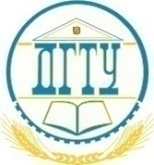            от «4» марта 2023 г.                       г. Ростов-на-Дону №РезультатФИОУчебное заведениеНоминация1Диплом I степени Дукова Арина Ардашесовна11 класс МБОУ «Гимназия № 14» (английский язык)Сочинение1Диплом I степени Татаринцев Владимир Тимурович6 класс МАОУ «Школа 53» (испанский язык)Сочинение1Диплом I степени Волдохина Елизавета Александровна11 класс МБОУ «Гимназия 45» (французский язык)Сочинение1Диплом I степени Леонова Виктория Игоревна10 класс МАОУ «Гимназия №76» (китайский язык)Сочинение2Диплом IIстепени Малахов Александр Сергеевич6 класс МБОУ «Гимназия №36» (английский язык)Сочинение2Диплом IIстепени Миллерова Арина Евгеньевна11 класс МБОУ «Лицей №58» (китайский язык)Сочинение3Диплом III степениРыкун Анна Владимировна7 класс МБОУ «Школа №101» (английский язык)Сочинение3Диплом III степениПутилина Яна Константиновна9 класс МБОУ «Гимназия №35» (английский язык)Сочинение